Qualitätsmanagement-Beratunginfo@qm-service-wn.dewww.qm-service-wn.deIdeen- und KVP-KarteName Einreicher/ Datum:Fachbereich: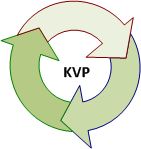 Thema/Problem oder Idee:Lösungsvorschlag:Maßnahmen:Wer?:Bis Wann?:Nutzenkategorie: Qualität Arbeitsumfeld Kultur EffektivitätRealisierung: KVP durchführen KVP verwerfen KVP abgeschlossen am..Datei-Bez.: FB Ideen- und KVP-KarteFreigabe-Name: Ausgabe-Datum: Seite: 1 von 1Qualitätsmanagement-Beratunginfo@qm-service-wn.dewww.qm-service-wn.deIdeen- und KVP-KarteName Einreicher/ Datum:Fachbereich:Thema/Problem oder Idee:Lösungsvorschlag:Maßnahmen:Wer?:Bis Wann?:Nutzenkategorie: Qualität Arbeitsumfeld Kultur EffektivitätRealisierung: KVP durchführen KVP verwerfen KVP abgeschlossen am ..Datei-Bez.: FB Ideen- und KVP-KarteFreigabe-Name: Ausgabe-Datum: Seite: 1 von 1